MEETING DOCUMENT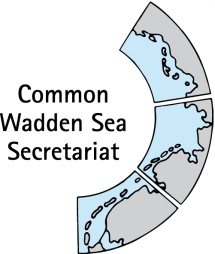 Ad hoc Working Group Swimway (WG-Swimway 21-1) 03 February 2021Online meetingAgenda Item:	7. Roadmap, Terms of Reference and future constituencySubject:	Roadmap 2020Document No.:	WG-Swimway 21-1/8/2Date:	29 January 2021Submitted by:		allThis document contains a roadmap for WG- Swimway 2020 in the same version as tackled in document WG-Swimway 20-2/7/1.Proposal:	The group is invited to note the information. Roadmap SWIMWAY 2020V0.4, 2020-06-08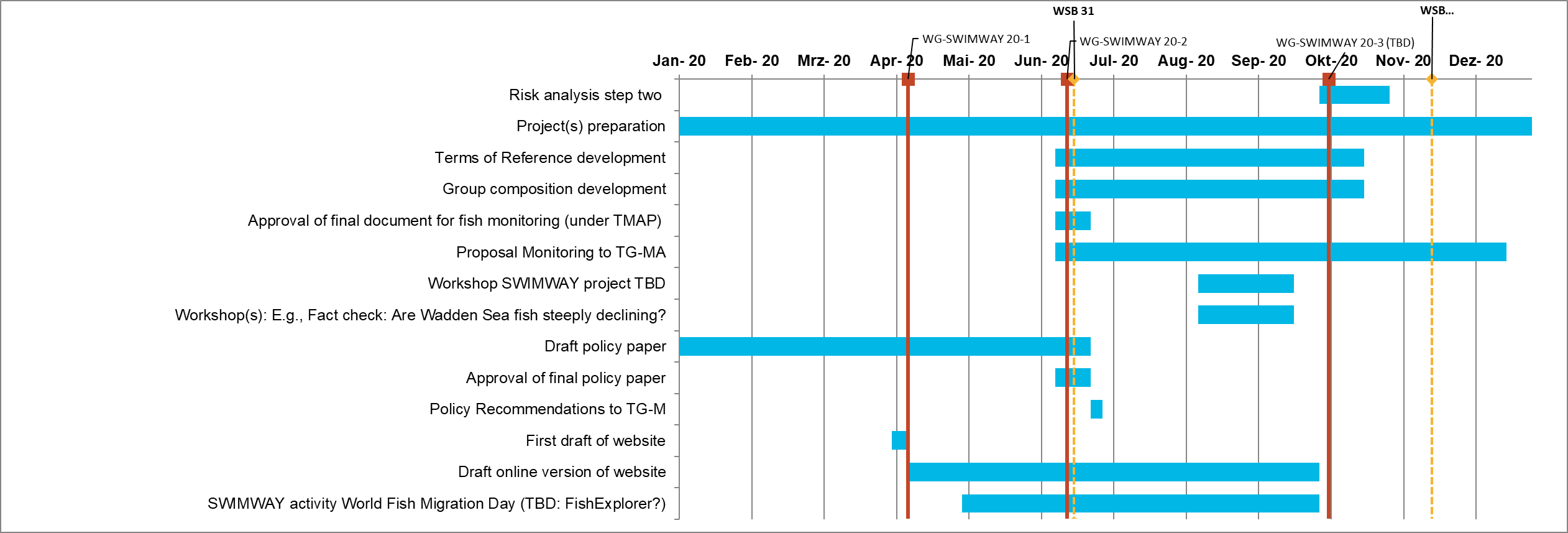 